Find the area of the region between two curves below.Find the area of the region between two curves below. (Hint: the answer is not 0)Find the area of the region between two curves below.Given the function of the curve below, find the volume of the solid generated by rotating the area (A) about the x-axis.    There is an A in the center of blue in picture.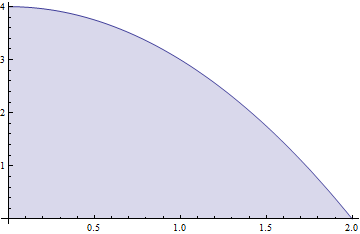 Similar to finding the area bounded by two functions, you can also find the volume bounded by two functions and rotating its area about the x-axis. Assume f(x) represents one function and g(x) represents the other and that f(x) is greater than g(x). Then you find the volume by integrating the following:Find the area bounded by the two functions below, between x = 0 and x = 1.